＜ＪＡバンク中央アカデミー＞全国研修のご案内（No. 1460）「信用事業資産査定基礎研修」　　～ 信用事業の資産査定実施に必要な基礎知識を習得するための講座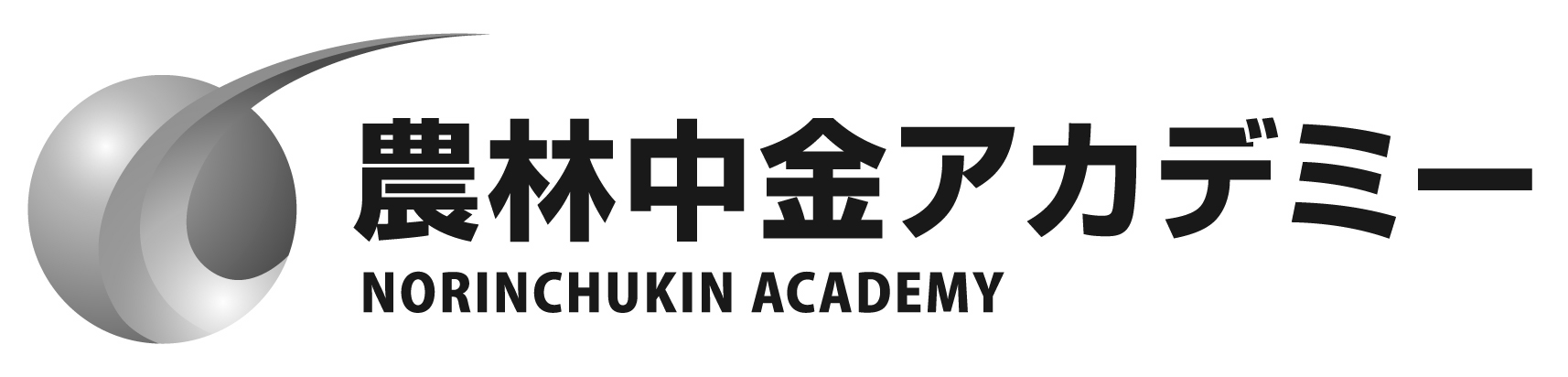 研修のねらい（こんな時）適切な自己査定による資産評価は、金融機関が利用者の信頼を得ていくための基本的な取組みです。本研修を通じ、農協法・企業会計基準に基づく財務処理の基本事項を習得のうえ、系統金融検査マニュアル等に基づく適正な自己査定を実施いくために必要な実務を習得することを目的としています。想定する受講対象者信連等のＪＡ指導部署または管理部署の新任職員考え方（研修の骨格）近年、各県で資産精査が必要となる事例は減少しておりますが、農協法・企業会計原則に基づく適切な財務処理の実施や系統金融検査マニュアルを踏まえた自己査定の重要性には変化はありません。このため、適切な自己査定を実施（もしくは指導）していくため、具体的内容として、２部構成により、①農協法・企業会計基準に基づく財務処理につき基礎的事項を学んだ後、②系統金融検査マニュアルに基づく自己査定の実務について学習していただきます。グループ討議やケーススタディを交え、問題発見につながる財務の見方等を学びながら、実務スキルの向上を図ります。関係者の声研修プログラム（予定）（注）第１日目の研修終了後「経験交流会」を開催いたします。募集人員　　　定員　３６名　応募人数が定員を上回った場合は、受講をお断りする場合がありますので、予めご承知おきください。（受講をお断りする場合は、開講の1カ月前までにご連絡します。）　正式なご案内は、事務の都合上、1カ月前頃の送付となりますので、1カ月前までに連絡がない場合はお申込みいただいた内容で受講準備をお進めください。日程◇開講　　　平成２９年１０月１８日（水）　１３時００分◇閉講　　　平成２９年１０月２０日（金）　１５時３０分（１５時４０分解散）＜ 集合日時　平成２９年１０月１８日（水）　１２時５０分 ＞※ 集合日当日の昼食は準備しておりませんので、各自でお済ませください。研修会場・宿泊場所（１）研修会場　　農林中央金庫品川研修センター（住所）東京都港区港南２－１０－１３（電話）０３－６７５８－３１７０（２）宿泊場所　　農林中央金庫品川研修センター　※　宿泊人数の関係で近隣ホテル等での宿泊となる場合がありますので、予めご承知おきください。参加費用（予定）（消費税込）申込みの方法９月１１日（月）までに以下の方法でお申込みください。以上セッション名内容講師【１日目】【１日目】【１日目】【１日目】1319(12:50集合)・平野講師1319＜開講＞○農協法・企業会計基準に基づく財務処理（17:30終了）・農協法・会計基準・貸借対照表及び損益計算書の見方・平野講師1319（経験交流）（4階ダイニングルーム）・平野講師【２日目】【２日目】【２日目】【２日目】9121318○農協法・企業会計基準に基づく財務処理・経営分析の基礎（収益性、付加価値、財務安定性、損益分岐点）・平野講師9121318〇系統金融検査マニュアルに基づく自己査定〇ケーススタディ（17:30終了）・検査マニュアルの考え方・債権等に関する査定・固定資産の減損会計・平野講師9121318－－・平野講師【３日目】【３日目】【３日目】【３日目】9121316○系統金融検査マニュアルに基づく自己査定〇ケーススタディ・実例の査定例に近いものについてグループディスカッションを含めながら学習する。・平野講師（アンケート記入）9121316○ケーススタディ（全体まとめ）（15:40解散）・平野講師（アンケート記入）9121316金額備考受講料４２，０００円教材費を含みます。宿泊代２，０００円―食事代４，８００円研修期間中の食事代（経験交流会を含みます。）合計４８，８００円お申込み申込方法信農連・１ＪＡ県ＪＡ「研修申込・履歴管理システム」によりお申込みください。農林中金本支店・営業所N-Styleより農林中金系統人材開発部へお申込みください。